-- Q2. ALl information of faculty in the department CSCI.-- Expected output: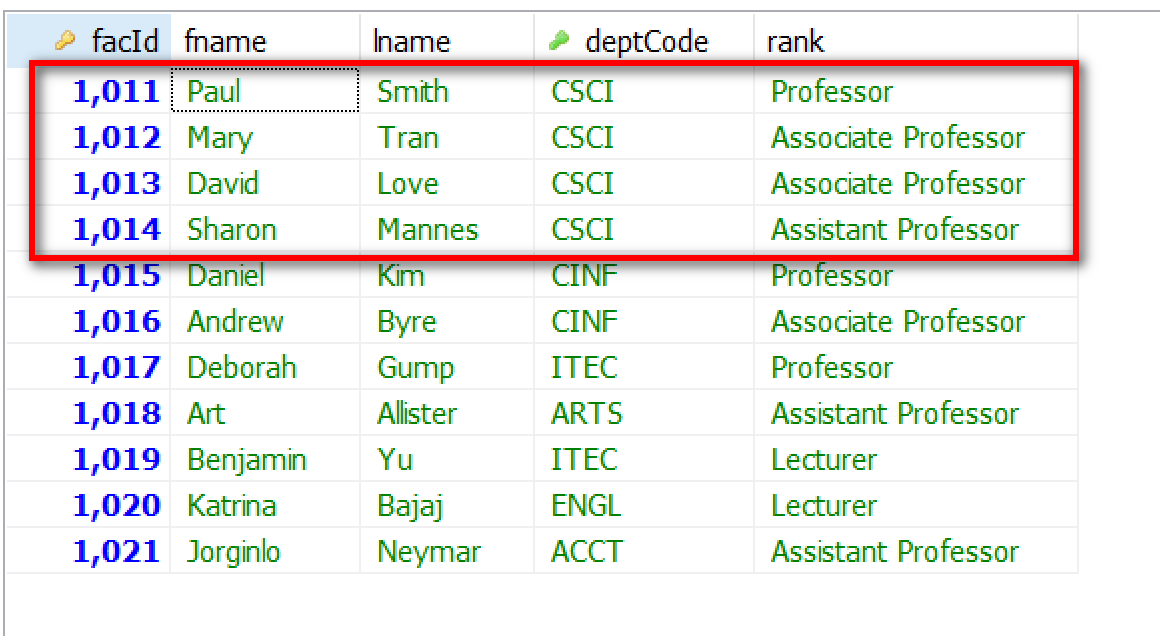 -- Q3.Faculty names ranks of the department 'Computer Science'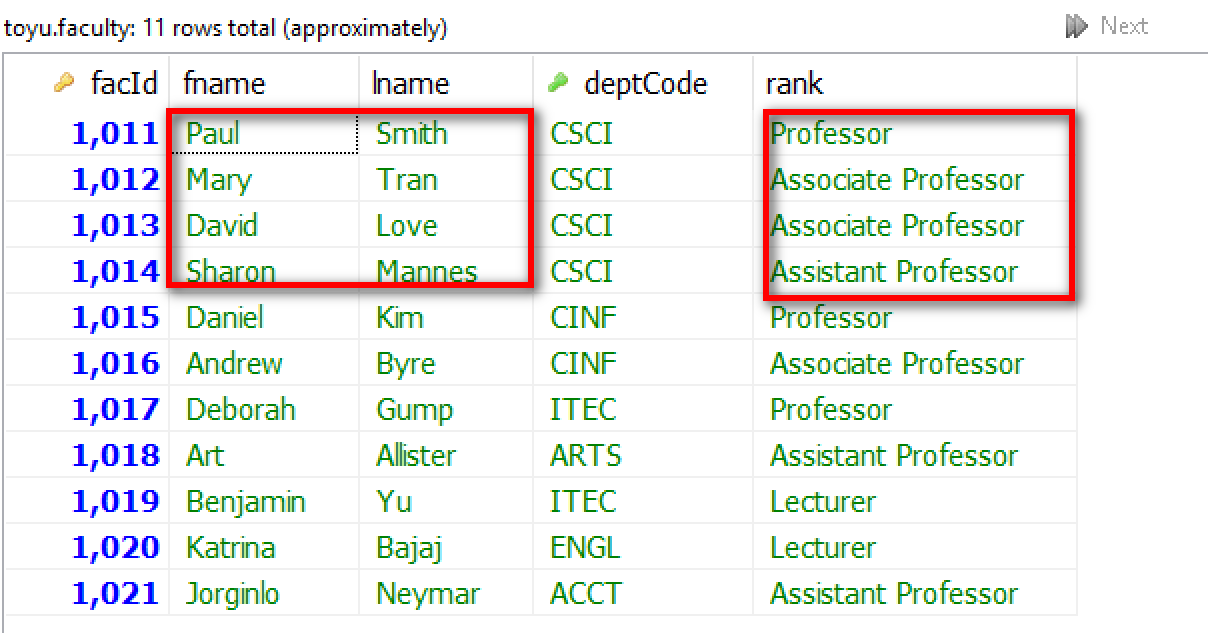 select distinct fname, lname, rankfrom faculty, department  -- department to look up the deptCode of 'Computer Science'where deptName = 'Computer Science';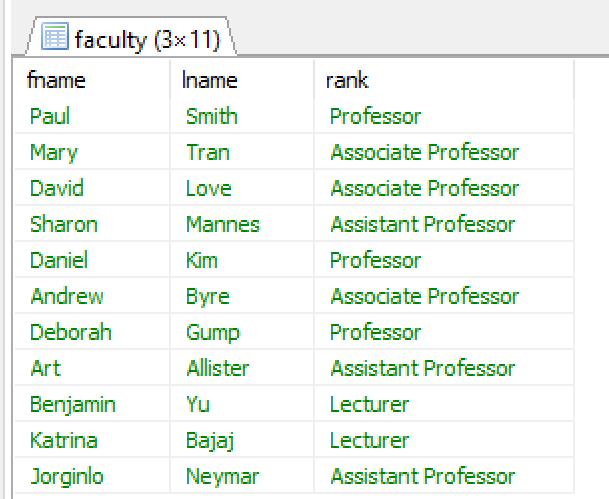 -- q4. student names that enroll in a class offered by Andrew Bryne.Expected: Empty set.Faculty -> facId of Andrew Bryne: 1016Class -> classId by facID 1016: 11003Enroll -> student taking 11003 -> nullStudent -> student names.-- q5. student names that enroll in a class offered by Sharon Mannes.Expected: Empty set.Faculty -> facId of Sharon Mannes: 1014Class -> classId by facID 1014: 10003, 10004Enroll -> students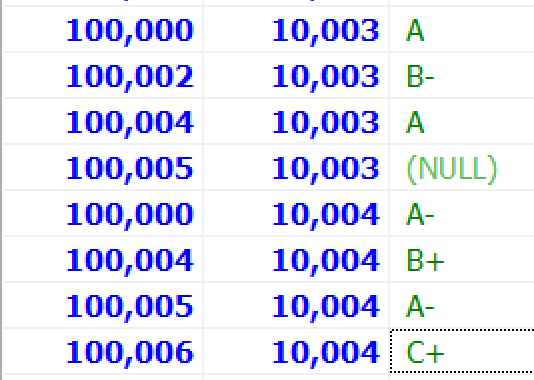 Student -> 5 student names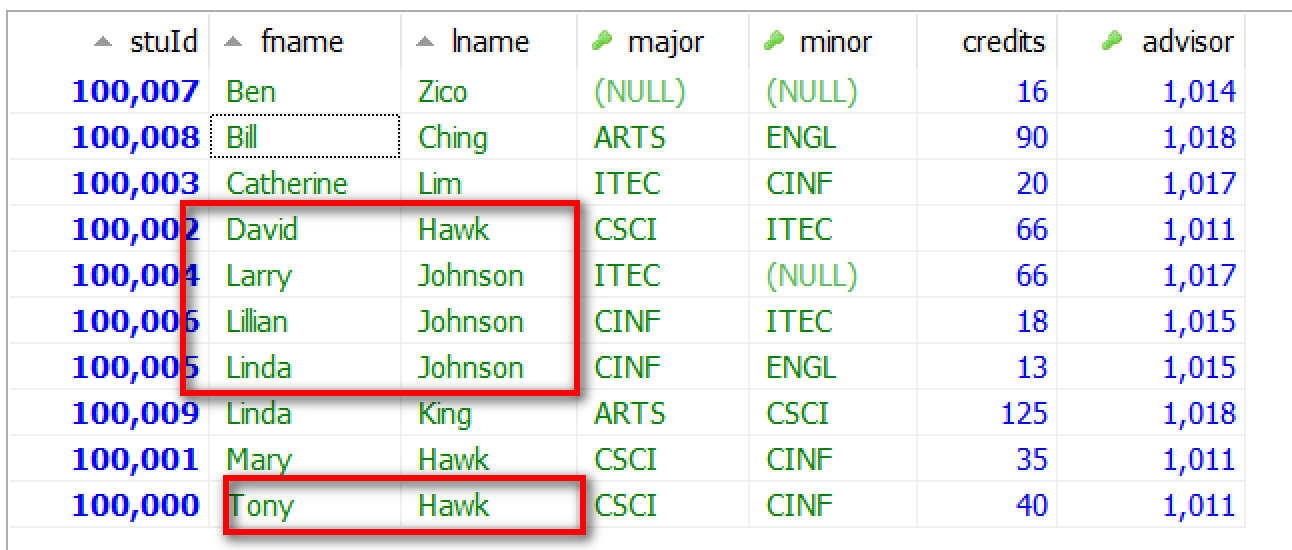 